Republic of the Philippines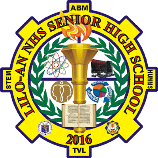 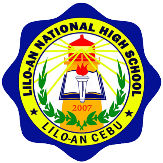 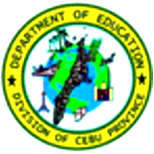 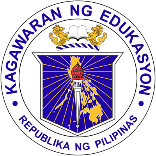 Department of EducationRegion VII, Central VisayasDIVISION OF CEBU PROVINCELILO-AN NATIONAL HIGH SCHOOLPoblacion, Lilo-an, Cebu 6002June 28, 2017SCHOOL MEMORANDUMNo. 16, s. 2017DESIGNATION OF SCHOOL GUIDANCE COUNSELORS TO:	1.) MS. JOCEL M. UMBAC	- Grade 9 & Grade 10	2.) MS. CHATO C. CAPARIDA	- Grade 7 & Grade 8 This Office hereby informs both of you of your additional Ancillary Service as you are designated as SCHOOL GUIDANCE COUNSELORS.Specific Tasks:2.1 Develop and implement an all-encompassing educational and counseling plan with modern methods of teaching and mentoring2.2 Foster equal opportunity practices and encourage students’ association 2.3 Pay attention to cultural or societal differences in dealing with the students2.4 Conduct group or individual counseling sessions to assist students with problems or concerns2.5 Assess students’ attributes (KSAOs), (Knowledge, Skills, Abilities and Other characteristics.) and help them realize their strengths2.6 Evaluate the progress of students and reinforce the sense of accomplishment2.7 Identify behavioral problems or at-risk students and act appropriately2.8 Cooperate with parents and teachers as well as other interested parties2.9 Complete assessments and tests, analyze results and provide feedback; Study and update student records; Prepare and present reviews on progressImmediate dissemination and compliance with this Memorandum is expected.CARMELITO M. LAURON, SR.			   Assistant School Principal II           Officer In-Charge	CONFORM:JOCEL M. UMBAC	 _______________________				2.) CHATO C. CAPARIDA	 ___________________________DISTRIBUTION:1 copy for each of them1 copy for the Faculty Club1 copy for the Bulletin Board1 copy on file